.I have dedicated this dance to my lovely and supportive wife - MarianneWALK, WALK, SHUFFLE ½ TURN RIGHT, COASTER STEP, SHUFFLE ½ TURN RIGHTBACK, HOLD (WITH FINGER CLICKS) X 3, SAILOR ¼ TURN LEFTROCK, COASTER STEP, STEP ½ TURN RIGHT, FULL TURN RIGHTOption:ROCK, CROSS SHUFFLE, ROCK, CROSS SHUFFLETURN ¼ LEFT, BEHIND, & SIDE, CROSS, SIDE, BEHIND, & SIDE, CROSS, ROCK, RECOVERSAILOR ¼ TURN LEFT, ROCK, RECOVER, SHUFFLE ½ TURN RIGHT, KICK BALL STEPREPEATIn Love!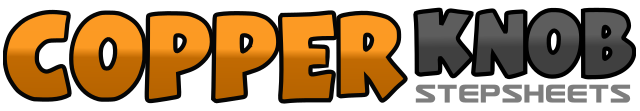 .......Count:48Wall:4Level:Improver.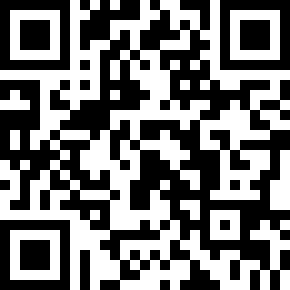 Choreographer:Ingemar Kardeskog (SWE)Ingemar Kardeskog (SWE)Ingemar Kardeskog (SWE)Ingemar Kardeskog (SWE)Ingemar Kardeskog (SWE).Music:I'm In Love - Faniello FabrizioI'm In Love - Faniello FabrizioI'm In Love - Faniello FabrizioI'm In Love - Faniello FabrizioI'm In Love - Faniello Fabrizio........1-2Step forward on left, step forward on right3&4Turn ¼ right stepping left to left side, & close right beside left, turn ¼ right stepping back on left5&6Step back on right, & close left beside right, step right forward7&8Turn ¼ right stepping left to left side, & close right beside left, turn ¼ right stepping back on left1-2Step back on right, hold and click fingers3-4Step back on left, hold and click fingers5-6Step back on right, hold and click fingers7&8Sweep left turning ¼ left stepping back on left behind right, & close right beside left, step left forward1-2Rock right forward, recover onto left3&4Step right back, & close left beside right, step right forward5-6Step left forward, turn ½ right stepping onto right7-8Turn ½ right stepping back on left, turn ½ stepping forward on right7-8Walk left forward, walk right forward1-2Rock left to left side, recover onto right3&4Cross left over right, & step right to right side, cross left over right5-6Rock right to right side, recover onto left7&8Cross right over left, & step left to left side, cross right over left1-2Turn ¼ left stepping left to left side, step right behind left&3-4&Step left to left side, cross right over left, step left to left side5&6Step right behind left, & step left to left side, cross right over left7-8Rock left to left side, recover onto right1&2Sweep left turning ¼ left stepping down behind right, & close right beside left, step left forward3-4Rock right forward, recover onto left5&6Turn ¼ right stepping right to right side, & close left beside right, turn ¼ right stepping right forward7&8Kick left forward, & close left beside right, step right forward